Objednáváme u Vás : Zhotovení elektro přípojky VZ PlanáTermín splnění: do 30.10.2022Maximální cena:  168 853, -  Kč bez DPH (v režimu přenesené daňové povinnosti)Fakturu za provedené plnění zašlete na výše uvedenou adresu. V textu nebo v hlavičce prosím uveďte číslo této objednávky, protože jinak nebude Vaše faktura proplacena.V Plzni dne 12.7.2022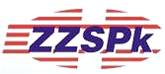 Zdravotnická záchranná služba Plzeňského kraje, příspěvková organizace, se sídlem Klatovská třída 2960/200iJižní Předměstí 30100 Plzeň IČ 45333009, DIČ CZ45333009 (plátce DPH)Dodavatel Roman Horák – ElektroinstalaceBezdružická 289, 348 15  PlanáIČ: 69437661Objednávka č. ZZSPK- 4354/ 2022